PROGETTO WELLNESS#KEPASS 2«VET Learners in Europe to gain professional skills in the wellness and beauty care sector »No. 2019-1-IT01-KA102-007291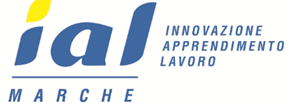 Allegato B – Attestazione dei risultati di apprendimento ottenutiIl/La sottoscritto/a (Cognome)_____________________________ (Nome)___________________________ nato a ____________________ il _________________ residente a _____________________________________in Via ____________________________ n°_______ CAP ________ CF ________________________________ AUTORIZZAai sensi del Regolamento EU 679/2016, IAL FVG SRL a dichiararne i voti richiesti per le finalità previste dal bando del Progetto Erasmus+ WELLNESS#KEPASS 2.____________________________						_____________________________________________________Luogo e Data						                  Firma dello Studente/Neoqualificato